To use adverbials Look at each of the animals and create sentences for each one using adverbials.Here is an example using the 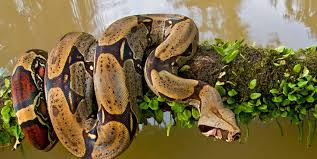 A poisonous, sleek snake slithered silently by.Angrily, he hissed into the ear of the exhausted, sleeping man.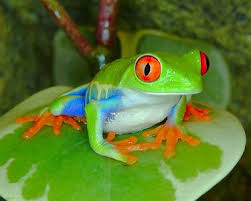 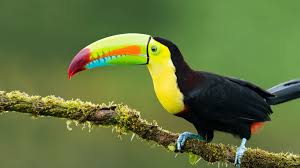 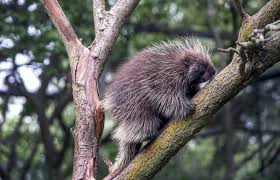 